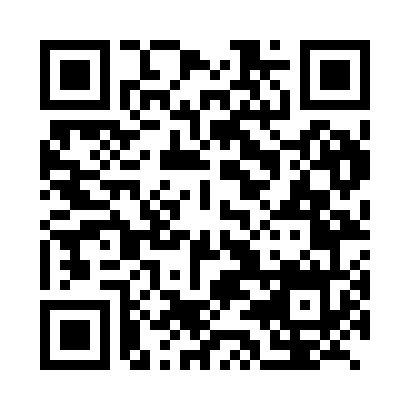 Prayer times for Burqin County, ChinaWed 1 May 2024 - Fri 31 May 2024High Latitude Method: Angle Based RulePrayer Calculation Method: Muslim World LeagueAsar Calculation Method: ShafiPrayer times provided by https://www.salahtimes.comDateDayFajrSunriseDhuhrAsrMaghribIsha1Wed4:476:552:106:099:2511:242Thu4:456:532:106:099:2711:273Fri4:426:522:096:109:2811:294Sat4:396:502:096:109:2911:315Sun4:376:492:096:119:3111:346Mon4:346:472:096:119:3211:367Tue4:316:462:096:129:3311:388Wed4:296:442:096:129:3511:419Thu4:266:432:096:139:3611:4310Fri4:246:412:096:139:3711:4511Sat4:216:402:096:149:3911:4812Sun4:186:392:096:149:4011:5013Mon4:166:372:096:159:4111:5214Tue4:136:362:096:159:4311:5515Wed4:116:352:096:169:4411:5716Thu4:086:332:096:169:4512:0017Fri4:066:322:096:179:4612:0218Sat4:036:312:096:179:4812:0419Sun4:016:302:096:189:4912:0720Mon3:586:292:096:189:5012:0921Tue3:556:282:096:189:5112:1122Wed3:536:272:096:199:5212:1423Thu3:526:262:096:199:5412:1624Fri3:526:252:096:209:5512:1825Sat3:516:242:106:209:5612:2026Sun3:516:232:106:219:5712:2027Mon3:516:222:106:219:5812:2128Tue3:516:212:106:219:5912:2129Wed3:506:212:106:2210:0012:2230Thu3:506:202:106:2210:0112:2231Fri3:506:192:106:2310:0212:23